Clase 8 B- Aptus 4° Básico LenguajeOA. Justificar el uso de tilde según el uso que correspondeHoy aprenderemos a reconocer las palabras GRAVES o Llanas. 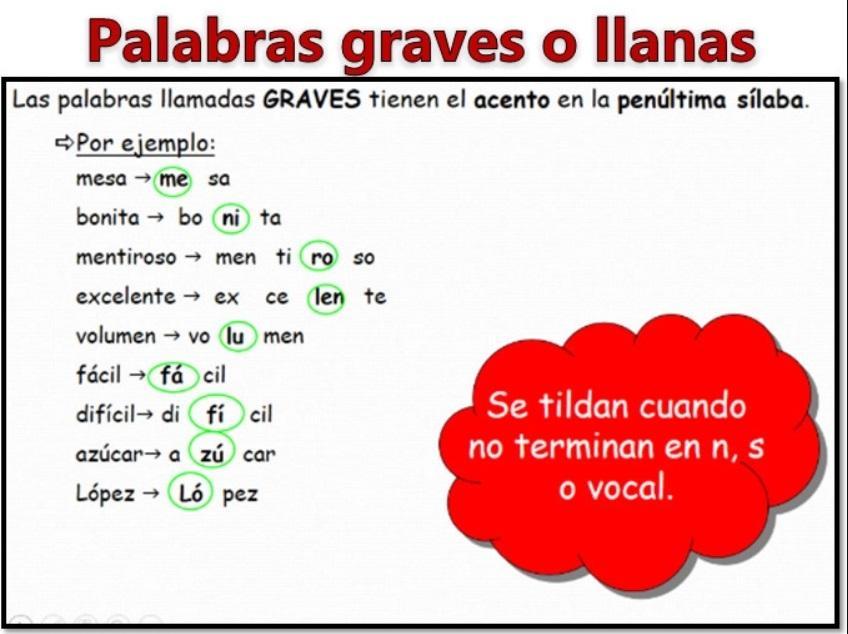 Palabras GRAVES, son todas aquellas que cargan la voz en la PENÚLTIMA SÍLABALlevan TILDE las palabras cuando terminan en cualquier consonante MENOS N y SSepara las palabras en sílabas y marca donde cargas la voz con un                 .Coloca tilde donde corresponda.Resumen …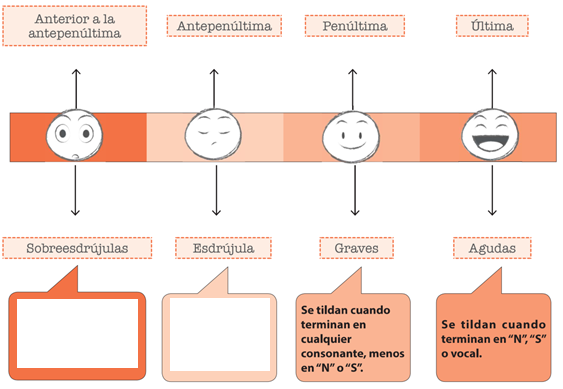 Anterior a la antepenúltima sílabaANTEPENÚLTMA sílabaPENÚLTIMA sílaba ÚLTIMA sílabacaracterEspañacarcelarbol movilfotoestufarisafaro ayudapresidentenuevopregunta